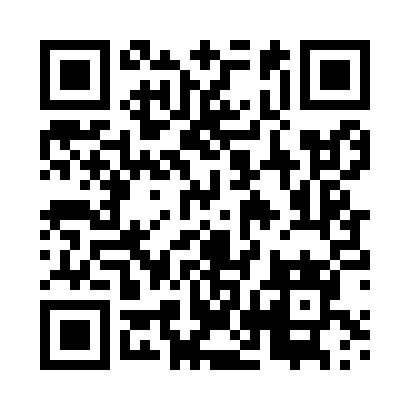 Prayer times for Malanow, PolandWed 1 May 2024 - Fri 31 May 2024High Latitude Method: Angle Based RulePrayer Calculation Method: Muslim World LeagueAsar Calculation Method: HanafiPrayer times provided by https://www.salahtimes.comDateDayFajrSunriseDhuhrAsrMaghribIsha1Wed2:435:1612:435:518:1210:332Thu2:395:1412:435:528:1310:373Fri2:355:1212:435:538:1510:404Sat2:315:1112:435:548:1710:435Sun2:305:0912:435:558:1810:476Mon2:295:0712:435:568:2010:497Tue2:285:0512:435:578:2210:508Wed2:275:0312:435:588:2310:519Thu2:275:0212:435:598:2510:5110Fri2:265:0012:436:008:2610:5211Sat2:254:5812:436:018:2810:5312Sun2:254:5712:436:028:3010:5313Mon2:244:5512:436:038:3110:5414Tue2:234:5412:436:048:3310:5515Wed2:234:5212:436:058:3410:5516Thu2:224:5112:436:068:3610:5617Fri2:224:4912:436:068:3710:5718Sat2:214:4812:436:078:3910:5719Sun2:214:4612:436:088:4010:5820Mon2:204:4512:436:098:4210:5921Tue2:204:4412:436:108:4310:5922Wed2:194:4312:436:118:4411:0023Thu2:194:4112:436:128:4611:0124Fri2:184:4012:436:128:4711:0125Sat2:184:3912:436:138:4811:0226Sun2:174:3812:446:148:5011:0227Mon2:174:3712:446:158:5111:0328Tue2:174:3612:446:158:5211:0429Wed2:164:3512:446:168:5311:0430Thu2:164:3412:446:178:5511:0531Fri2:164:3312:446:178:5611:05